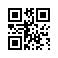 Strana:  1 z Strana:  1 z Strana:  1 z 22222Odběratel:Odběratel:Odběratel:Odběratel:Odběratel:Odběratel:Univerzita J. E. Purkyně
Pasteurova 3544/1
400 96 ÚSTÍ NAD LABEM
Česká republikaUniverzita J. E. Purkyně
Pasteurova 3544/1
400 96 ÚSTÍ NAD LABEM
Česká republikaUniverzita J. E. Purkyně
Pasteurova 3544/1
400 96 ÚSTÍ NAD LABEM
Česká republikaUniverzita J. E. Purkyně
Pasteurova 3544/1
400 96 ÚSTÍ NAD LABEM
Česká republikaUniverzita J. E. Purkyně
Pasteurova 3544/1
400 96 ÚSTÍ NAD LABEM
Česká republikaUniverzita J. E. Purkyně
Pasteurova 3544/1
400 96 ÚSTÍ NAD LABEM
Česká republikaUniverzita J. E. Purkyně
Pasteurova 3544/1
400 96 ÚSTÍ NAD LABEM
Česká republikaUniverzita J. E. Purkyně
Pasteurova 3544/1
400 96 ÚSTÍ NAD LABEM
Česká republikaUniverzita J. E. Purkyně
Pasteurova 3544/1
400 96 ÚSTÍ NAD LABEM
Česká republikaUniverzita J. E. Purkyně
Pasteurova 3544/1
400 96 ÚSTÍ NAD LABEM
Česká republikaUniverzita J. E. Purkyně
Pasteurova 3544/1
400 96 ÚSTÍ NAD LABEM
Česká republikaUniverzita J. E. Purkyně
Pasteurova 3544/1
400 96 ÚSTÍ NAD LABEM
Česká republikaPID:PID:PID:PID:PID:Odběratel:Odběratel:Odběratel:Univerzita J. E. Purkyně
Pasteurova 3544/1
400 96 ÚSTÍ NAD LABEM
Česká republikaUniverzita J. E. Purkyně
Pasteurova 3544/1
400 96 ÚSTÍ NAD LABEM
Česká republikaUniverzita J. E. Purkyně
Pasteurova 3544/1
400 96 ÚSTÍ NAD LABEM
Česká republikaUniverzita J. E. Purkyně
Pasteurova 3544/1
400 96 ÚSTÍ NAD LABEM
Česká republikaUniverzita J. E. Purkyně
Pasteurova 3544/1
400 96 ÚSTÍ NAD LABEM
Česká republikaUniverzita J. E. Purkyně
Pasteurova 3544/1
400 96 ÚSTÍ NAD LABEM
Česká republikaUniverzita J. E. Purkyně
Pasteurova 3544/1
400 96 ÚSTÍ NAD LABEM
Česká republikaUniverzita J. E. Purkyně
Pasteurova 3544/1
400 96 ÚSTÍ NAD LABEM
Česká republikaUniverzita J. E. Purkyně
Pasteurova 3544/1
400 96 ÚSTÍ NAD LABEM
Česká republikaUniverzita J. E. Purkyně
Pasteurova 3544/1
400 96 ÚSTÍ NAD LABEM
Česká republikaUniverzita J. E. Purkyně
Pasteurova 3544/1
400 96 ÚSTÍ NAD LABEM
Česká republikaUniverzita J. E. Purkyně
Pasteurova 3544/1
400 96 ÚSTÍ NAD LABEM
Česká republikaPID:PID:PID:PID:PID:22322261562232226156Odběratel:Odběratel:Odběratel:Univerzita J. E. Purkyně
Pasteurova 3544/1
400 96 ÚSTÍ NAD LABEM
Česká republikaUniverzita J. E. Purkyně
Pasteurova 3544/1
400 96 ÚSTÍ NAD LABEM
Česká republikaUniverzita J. E. Purkyně
Pasteurova 3544/1
400 96 ÚSTÍ NAD LABEM
Česká republikaUniverzita J. E. Purkyně
Pasteurova 3544/1
400 96 ÚSTÍ NAD LABEM
Česká republikaUniverzita J. E. Purkyně
Pasteurova 3544/1
400 96 ÚSTÍ NAD LABEM
Česká republikaUniverzita J. E. Purkyně
Pasteurova 3544/1
400 96 ÚSTÍ NAD LABEM
Česká republikaUniverzita J. E. Purkyně
Pasteurova 3544/1
400 96 ÚSTÍ NAD LABEM
Česká republikaUniverzita J. E. Purkyně
Pasteurova 3544/1
400 96 ÚSTÍ NAD LABEM
Česká republikaUniverzita J. E. Purkyně
Pasteurova 3544/1
400 96 ÚSTÍ NAD LABEM
Česká republikaUniverzita J. E. Purkyně
Pasteurova 3544/1
400 96 ÚSTÍ NAD LABEM
Česká republikaUniverzita J. E. Purkyně
Pasteurova 3544/1
400 96 ÚSTÍ NAD LABEM
Česká republikaUniverzita J. E. Purkyně
Pasteurova 3544/1
400 96 ÚSTÍ NAD LABEM
Česká republikaPID:PID:PID:PID:PID:22322261562232226156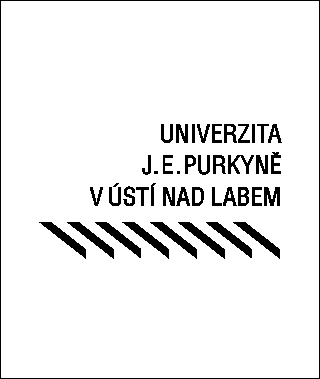 Univerzita J. E. Purkyně
Pasteurova 3544/1
400 96 ÚSTÍ NAD LABEM
Česká republikaUniverzita J. E. Purkyně
Pasteurova 3544/1
400 96 ÚSTÍ NAD LABEM
Česká republikaUniverzita J. E. Purkyně
Pasteurova 3544/1
400 96 ÚSTÍ NAD LABEM
Česká republikaUniverzita J. E. Purkyně
Pasteurova 3544/1
400 96 ÚSTÍ NAD LABEM
Česká republikaUniverzita J. E. Purkyně
Pasteurova 3544/1
400 96 ÚSTÍ NAD LABEM
Česká republikaUniverzita J. E. Purkyně
Pasteurova 3544/1
400 96 ÚSTÍ NAD LABEM
Česká republikaUniverzita J. E. Purkyně
Pasteurova 3544/1
400 96 ÚSTÍ NAD LABEM
Česká republikaUniverzita J. E. Purkyně
Pasteurova 3544/1
400 96 ÚSTÍ NAD LABEM
Česká republikaUniverzita J. E. Purkyně
Pasteurova 3544/1
400 96 ÚSTÍ NAD LABEM
Česká republikaUniverzita J. E. Purkyně
Pasteurova 3544/1
400 96 ÚSTÍ NAD LABEM
Česká republikaUniverzita J. E. Purkyně
Pasteurova 3544/1
400 96 ÚSTÍ NAD LABEM
Česká republikaUniverzita J. E. Purkyně
Pasteurova 3544/1
400 96 ÚSTÍ NAD LABEM
Česká republikaSmlouva:Smlouva:Smlouva:Smlouva:Smlouva:22322261562232226156Univerzita J. E. Purkyně
Pasteurova 3544/1
400 96 ÚSTÍ NAD LABEM
Česká republikaUniverzita J. E. Purkyně
Pasteurova 3544/1
400 96 ÚSTÍ NAD LABEM
Česká republikaUniverzita J. E. Purkyně
Pasteurova 3544/1
400 96 ÚSTÍ NAD LABEM
Česká republikaUniverzita J. E. Purkyně
Pasteurova 3544/1
400 96 ÚSTÍ NAD LABEM
Česká republikaUniverzita J. E. Purkyně
Pasteurova 3544/1
400 96 ÚSTÍ NAD LABEM
Česká republikaUniverzita J. E. Purkyně
Pasteurova 3544/1
400 96 ÚSTÍ NAD LABEM
Česká republikaUniverzita J. E. Purkyně
Pasteurova 3544/1
400 96 ÚSTÍ NAD LABEM
Česká republikaUniverzita J. E. Purkyně
Pasteurova 3544/1
400 96 ÚSTÍ NAD LABEM
Česká republikaUniverzita J. E. Purkyně
Pasteurova 3544/1
400 96 ÚSTÍ NAD LABEM
Česká republikaUniverzita J. E. Purkyně
Pasteurova 3544/1
400 96 ÚSTÍ NAD LABEM
Česká republikaUniverzita J. E. Purkyně
Pasteurova 3544/1
400 96 ÚSTÍ NAD LABEM
Česká republikaUniverzita J. E. Purkyně
Pasteurova 3544/1
400 96 ÚSTÍ NAD LABEM
Česká republika22322261562232226156Univerzita J. E. Purkyně
Pasteurova 3544/1
400 96 ÚSTÍ NAD LABEM
Česká republikaUniverzita J. E. Purkyně
Pasteurova 3544/1
400 96 ÚSTÍ NAD LABEM
Česká republikaUniverzita J. E. Purkyně
Pasteurova 3544/1
400 96 ÚSTÍ NAD LABEM
Česká republikaUniverzita J. E. Purkyně
Pasteurova 3544/1
400 96 ÚSTÍ NAD LABEM
Česká republikaUniverzita J. E. Purkyně
Pasteurova 3544/1
400 96 ÚSTÍ NAD LABEM
Česká republikaUniverzita J. E. Purkyně
Pasteurova 3544/1
400 96 ÚSTÍ NAD LABEM
Česká republikaUniverzita J. E. Purkyně
Pasteurova 3544/1
400 96 ÚSTÍ NAD LABEM
Česká republikaUniverzita J. E. Purkyně
Pasteurova 3544/1
400 96 ÚSTÍ NAD LABEM
Česká republikaUniverzita J. E. Purkyně
Pasteurova 3544/1
400 96 ÚSTÍ NAD LABEM
Česká republikaUniverzita J. E. Purkyně
Pasteurova 3544/1
400 96 ÚSTÍ NAD LABEM
Česká republikaUniverzita J. E. Purkyně
Pasteurova 3544/1
400 96 ÚSTÍ NAD LABEM
Česká republikaUniverzita J. E. Purkyně
Pasteurova 3544/1
400 96 ÚSTÍ NAD LABEM
Česká republikaČíslo účtu:Číslo účtu:Číslo účtu:Číslo účtu:Číslo účtu:22322261562232226156Univerzita J. E. Purkyně
Pasteurova 3544/1
400 96 ÚSTÍ NAD LABEM
Česká republikaUniverzita J. E. Purkyně
Pasteurova 3544/1
400 96 ÚSTÍ NAD LABEM
Česká republikaUniverzita J. E. Purkyně
Pasteurova 3544/1
400 96 ÚSTÍ NAD LABEM
Česká republikaUniverzita J. E. Purkyně
Pasteurova 3544/1
400 96 ÚSTÍ NAD LABEM
Česká republikaUniverzita J. E. Purkyně
Pasteurova 3544/1
400 96 ÚSTÍ NAD LABEM
Česká republikaUniverzita J. E. Purkyně
Pasteurova 3544/1
400 96 ÚSTÍ NAD LABEM
Česká republikaUniverzita J. E. Purkyně
Pasteurova 3544/1
400 96 ÚSTÍ NAD LABEM
Česká republikaUniverzita J. E. Purkyně
Pasteurova 3544/1
400 96 ÚSTÍ NAD LABEM
Česká republikaUniverzita J. E. Purkyně
Pasteurova 3544/1
400 96 ÚSTÍ NAD LABEM
Česká republikaUniverzita J. E. Purkyně
Pasteurova 3544/1
400 96 ÚSTÍ NAD LABEM
Česká republikaUniverzita J. E. Purkyně
Pasteurova 3544/1
400 96 ÚSTÍ NAD LABEM
Česká republikaUniverzita J. E. Purkyně
Pasteurova 3544/1
400 96 ÚSTÍ NAD LABEM
Česká republikaPeněžní ústav:Peněžní ústav:Peněžní ústav:Peněžní ústav:Peněžní ústav:22322261562232226156Univerzita J. E. Purkyně
Pasteurova 3544/1
400 96 ÚSTÍ NAD LABEM
Česká republikaUniverzita J. E. Purkyně
Pasteurova 3544/1
400 96 ÚSTÍ NAD LABEM
Česká republikaUniverzita J. E. Purkyně
Pasteurova 3544/1
400 96 ÚSTÍ NAD LABEM
Česká republikaUniverzita J. E. Purkyně
Pasteurova 3544/1
400 96 ÚSTÍ NAD LABEM
Česká republikaUniverzita J. E. Purkyně
Pasteurova 3544/1
400 96 ÚSTÍ NAD LABEM
Česká republikaUniverzita J. E. Purkyně
Pasteurova 3544/1
400 96 ÚSTÍ NAD LABEM
Česká republikaUniverzita J. E. Purkyně
Pasteurova 3544/1
400 96 ÚSTÍ NAD LABEM
Česká republikaUniverzita J. E. Purkyně
Pasteurova 3544/1
400 96 ÚSTÍ NAD LABEM
Česká republikaUniverzita J. E. Purkyně
Pasteurova 3544/1
400 96 ÚSTÍ NAD LABEM
Česká republikaUniverzita J. E. Purkyně
Pasteurova 3544/1
400 96 ÚSTÍ NAD LABEM
Česká republikaUniverzita J. E. Purkyně
Pasteurova 3544/1
400 96 ÚSTÍ NAD LABEM
Česká republikaUniverzita J. E. Purkyně
Pasteurova 3544/1
400 96 ÚSTÍ NAD LABEM
Česká republika2232226156223222615622322261562232226156Dodavatel:Dodavatel:Dodavatel:Dodavatel:Dodavatel:Dodavatel:Dodavatel:22322261562232226156DIČ:DIČ:DIČ:CZ44555601CZ44555601CZ44555601CZ44555601Dodavatel:Dodavatel:Dodavatel:Dodavatel:Dodavatel:Dodavatel:Dodavatel:22322261562232226156DIČ:DIČ:DIČ:CZ44555601CZ44555601CZ44555601CZ44555601IČ:IČ:2502858825028588250285882502858825028588DIČ:DIČ:CZ25028588CZ25028588CZ25028588CZ25028588CZ25028588CZ2502858822322261562232226156IČ:IČ:IČ:44555601445556014455560144555601IČ:IČ:2502858825028588250285882502858825028588DIČ:DIČ:CZ25028588CZ25028588CZ25028588CZ25028588CZ25028588CZ2502858822322261562232226156IČ:IČ:IČ:4455560144555601445556014455560122322261562232226156IČ:IČ:IČ:4455560144555601445556014455560122322261562232226156IČ:IČ:IČ:445556014455560144555601445556012232226156223222615622322261562232226156Konečný příjemce:Konečný příjemce:Konečný příjemce:Konečný příjemce:Konečný příjemce:Konečný příjemce:Konečný příjemce:Konečný příjemce:Konečný příjemce:Konečný příjemce:223222615622322261562232226156223222615622322261562232226156Platnost objednávky do:Platnost objednávky do:Platnost objednávky do:Platnost objednávky do:Platnost objednávky do:Platnost objednávky do:Platnost objednávky do:Platnost objednávky do:31.12.202331.12.202331.12.202331.12.202331.12.2023Termín dodání:Termín dodání:Termín dodání:Termín dodání:Termín dodání:Termín dodání:Termín dodání:10.11.202310.11.202310.11.202310.11.202310.11.2023Forma úhrady:Forma úhrady:Forma úhrady:Forma úhrady:Forma úhrady:Forma úhrady:Forma úhrady:PříkazemPříkazemPříkazemPříkazemPříkazemForma úhrady:Forma úhrady:Forma úhrady:Forma úhrady:Forma úhrady:Forma úhrady:Forma úhrady:PříkazemPříkazemPříkazemPříkazemPříkazemForma úhrady:Forma úhrady:Forma úhrady:Forma úhrady:Forma úhrady:Forma úhrady:Forma úhrady:PříkazemPříkazemPříkazemPříkazemPříkazemTermín úhrady:Termín úhrady:Termín úhrady:Termín úhrady:Termín úhrady:Termín úhrady:Termín úhrady:Termín úhrady:Termín úhrady:Termín úhrady:Termín úhrady:Termín úhrady:Termín úhrady:Termín úhrady:Objednávka je návrhem na uzavření smlouvy dle § 1731 a násl. zákona č.89/2012 Sb., občanského zákoníku, v platném znění. Je-li plnění dle objednávky vyšší než 50.000,-Kč bez DPH,
musí být objednávka dodavatelem bez zbytečného odkladu potvrzena.
Uzavřená smlouva, tzn. objednávka i s potvrzením, podléhá povinnosti zveřejnění v registru smluv MV dle zákona č. 340/2015 Sb., v platném znění.
__________________________________________________________________________________________________
Na fakturu uveďte číslo objednávky a číslo projektu, které je nezbytnou podmínkou pro úhradu faktury.



Akceptací objednávky dodavatel prohlašuje, že není ve střetu zájmů, zejména ve vztahu k zák.č.159/2006 Sb., § 4b, a současně se na dodavatele nebo jeho poddodavatele nevztahují
mezinárodní sankce podle zákona upravujícího provádění mezinárodních sankcí.


Objednávka je návrhem na uzavření smlouvy dle § 1731 a násl. zákona č.89/2012 Sb., občanského zákoníku, v platném znění. Je-li plnění dle objednávky vyšší než 50.000,-Kč bez DPH,
musí být objednávka dodavatelem bez zbytečného odkladu potvrzena.
Uzavřená smlouva, tzn. objednávka i s potvrzením, podléhá povinnosti zveřejnění v registru smluv MV dle zákona č. 340/2015 Sb., v platném znění.
__________________________________________________________________________________________________
Na fakturu uveďte číslo objednávky a číslo projektu, které je nezbytnou podmínkou pro úhradu faktury.



Akceptací objednávky dodavatel prohlašuje, že není ve střetu zájmů, zejména ve vztahu k zák.č.159/2006 Sb., § 4b, a současně se na dodavatele nebo jeho poddodavatele nevztahují
mezinárodní sankce podle zákona upravujícího provádění mezinárodních sankcí.


Objednávka je návrhem na uzavření smlouvy dle § 1731 a násl. zákona č.89/2012 Sb., občanského zákoníku, v platném znění. Je-li plnění dle objednávky vyšší než 50.000,-Kč bez DPH,
musí být objednávka dodavatelem bez zbytečného odkladu potvrzena.
Uzavřená smlouva, tzn. objednávka i s potvrzením, podléhá povinnosti zveřejnění v registru smluv MV dle zákona č. 340/2015 Sb., v platném znění.
__________________________________________________________________________________________________
Na fakturu uveďte číslo objednávky a číslo projektu, které je nezbytnou podmínkou pro úhradu faktury.



Akceptací objednávky dodavatel prohlašuje, že není ve střetu zájmů, zejména ve vztahu k zák.č.159/2006 Sb., § 4b, a současně se na dodavatele nebo jeho poddodavatele nevztahují
mezinárodní sankce podle zákona upravujícího provádění mezinárodních sankcí.


Objednávka je návrhem na uzavření smlouvy dle § 1731 a násl. zákona č.89/2012 Sb., občanského zákoníku, v platném znění. Je-li plnění dle objednávky vyšší než 50.000,-Kč bez DPH,
musí být objednávka dodavatelem bez zbytečného odkladu potvrzena.
Uzavřená smlouva, tzn. objednávka i s potvrzením, podléhá povinnosti zveřejnění v registru smluv MV dle zákona č. 340/2015 Sb., v platném znění.
__________________________________________________________________________________________________
Na fakturu uveďte číslo objednávky a číslo projektu, které je nezbytnou podmínkou pro úhradu faktury.



Akceptací objednávky dodavatel prohlašuje, že není ve střetu zájmů, zejména ve vztahu k zák.č.159/2006 Sb., § 4b, a současně se na dodavatele nebo jeho poddodavatele nevztahují
mezinárodní sankce podle zákona upravujícího provádění mezinárodních sankcí.


Objednávka je návrhem na uzavření smlouvy dle § 1731 a násl. zákona č.89/2012 Sb., občanského zákoníku, v platném znění. Je-li plnění dle objednávky vyšší než 50.000,-Kč bez DPH,
musí být objednávka dodavatelem bez zbytečného odkladu potvrzena.
Uzavřená smlouva, tzn. objednávka i s potvrzením, podléhá povinnosti zveřejnění v registru smluv MV dle zákona č. 340/2015 Sb., v platném znění.
__________________________________________________________________________________________________
Na fakturu uveďte číslo objednávky a číslo projektu, které je nezbytnou podmínkou pro úhradu faktury.



Akceptací objednávky dodavatel prohlašuje, že není ve střetu zájmů, zejména ve vztahu k zák.č.159/2006 Sb., § 4b, a současně se na dodavatele nebo jeho poddodavatele nevztahují
mezinárodní sankce podle zákona upravujícího provádění mezinárodních sankcí.


Objednávka je návrhem na uzavření smlouvy dle § 1731 a násl. zákona č.89/2012 Sb., občanského zákoníku, v platném znění. Je-li plnění dle objednávky vyšší než 50.000,-Kč bez DPH,
musí být objednávka dodavatelem bez zbytečného odkladu potvrzena.
Uzavřená smlouva, tzn. objednávka i s potvrzením, podléhá povinnosti zveřejnění v registru smluv MV dle zákona č. 340/2015 Sb., v platném znění.
__________________________________________________________________________________________________
Na fakturu uveďte číslo objednávky a číslo projektu, které je nezbytnou podmínkou pro úhradu faktury.



Akceptací objednávky dodavatel prohlašuje, že není ve střetu zájmů, zejména ve vztahu k zák.č.159/2006 Sb., § 4b, a současně se na dodavatele nebo jeho poddodavatele nevztahují
mezinárodní sankce podle zákona upravujícího provádění mezinárodních sankcí.


Objednávka je návrhem na uzavření smlouvy dle § 1731 a násl. zákona č.89/2012 Sb., občanského zákoníku, v platném znění. Je-li plnění dle objednávky vyšší než 50.000,-Kč bez DPH,
musí být objednávka dodavatelem bez zbytečného odkladu potvrzena.
Uzavřená smlouva, tzn. objednávka i s potvrzením, podléhá povinnosti zveřejnění v registru smluv MV dle zákona č. 340/2015 Sb., v platném znění.
__________________________________________________________________________________________________
Na fakturu uveďte číslo objednávky a číslo projektu, které je nezbytnou podmínkou pro úhradu faktury.



Akceptací objednávky dodavatel prohlašuje, že není ve střetu zájmů, zejména ve vztahu k zák.č.159/2006 Sb., § 4b, a současně se na dodavatele nebo jeho poddodavatele nevztahují
mezinárodní sankce podle zákona upravujícího provádění mezinárodních sankcí.


Objednávka je návrhem na uzavření smlouvy dle § 1731 a násl. zákona č.89/2012 Sb., občanského zákoníku, v platném znění. Je-li plnění dle objednávky vyšší než 50.000,-Kč bez DPH,
musí být objednávka dodavatelem bez zbytečného odkladu potvrzena.
Uzavřená smlouva, tzn. objednávka i s potvrzením, podléhá povinnosti zveřejnění v registru smluv MV dle zákona č. 340/2015 Sb., v platném znění.
__________________________________________________________________________________________________
Na fakturu uveďte číslo objednávky a číslo projektu, které je nezbytnou podmínkou pro úhradu faktury.



Akceptací objednávky dodavatel prohlašuje, že není ve střetu zájmů, zejména ve vztahu k zák.č.159/2006 Sb., § 4b, a současně se na dodavatele nebo jeho poddodavatele nevztahují
mezinárodní sankce podle zákona upravujícího provádění mezinárodních sankcí.


Objednávka je návrhem na uzavření smlouvy dle § 1731 a násl. zákona č.89/2012 Sb., občanského zákoníku, v platném znění. Je-li plnění dle objednávky vyšší než 50.000,-Kč bez DPH,
musí být objednávka dodavatelem bez zbytečného odkladu potvrzena.
Uzavřená smlouva, tzn. objednávka i s potvrzením, podléhá povinnosti zveřejnění v registru smluv MV dle zákona č. 340/2015 Sb., v platném znění.
__________________________________________________________________________________________________
Na fakturu uveďte číslo objednávky a číslo projektu, které je nezbytnou podmínkou pro úhradu faktury.



Akceptací objednávky dodavatel prohlašuje, že není ve střetu zájmů, zejména ve vztahu k zák.č.159/2006 Sb., § 4b, a současně se na dodavatele nebo jeho poddodavatele nevztahují
mezinárodní sankce podle zákona upravujícího provádění mezinárodních sankcí.


Objednávka je návrhem na uzavření smlouvy dle § 1731 a násl. zákona č.89/2012 Sb., občanského zákoníku, v platném znění. Je-li plnění dle objednávky vyšší než 50.000,-Kč bez DPH,
musí být objednávka dodavatelem bez zbytečného odkladu potvrzena.
Uzavřená smlouva, tzn. objednávka i s potvrzením, podléhá povinnosti zveřejnění v registru smluv MV dle zákona č. 340/2015 Sb., v platném znění.
__________________________________________________________________________________________________
Na fakturu uveďte číslo objednávky a číslo projektu, které je nezbytnou podmínkou pro úhradu faktury.



Akceptací objednávky dodavatel prohlašuje, že není ve střetu zájmů, zejména ve vztahu k zák.č.159/2006 Sb., § 4b, a současně se na dodavatele nebo jeho poddodavatele nevztahují
mezinárodní sankce podle zákona upravujícího provádění mezinárodních sankcí.


Objednávka je návrhem na uzavření smlouvy dle § 1731 a násl. zákona č.89/2012 Sb., občanského zákoníku, v platném znění. Je-li plnění dle objednávky vyšší než 50.000,-Kč bez DPH,
musí být objednávka dodavatelem bez zbytečného odkladu potvrzena.
Uzavřená smlouva, tzn. objednávka i s potvrzením, podléhá povinnosti zveřejnění v registru smluv MV dle zákona č. 340/2015 Sb., v platném znění.
__________________________________________________________________________________________________
Na fakturu uveďte číslo objednávky a číslo projektu, které je nezbytnou podmínkou pro úhradu faktury.



Akceptací objednávky dodavatel prohlašuje, že není ve střetu zájmů, zejména ve vztahu k zák.č.159/2006 Sb., § 4b, a současně se na dodavatele nebo jeho poddodavatele nevztahují
mezinárodní sankce podle zákona upravujícího provádění mezinárodních sankcí.


Objednávka je návrhem na uzavření smlouvy dle § 1731 a násl. zákona č.89/2012 Sb., občanského zákoníku, v platném znění. Je-li plnění dle objednávky vyšší než 50.000,-Kč bez DPH,
musí být objednávka dodavatelem bez zbytečného odkladu potvrzena.
Uzavřená smlouva, tzn. objednávka i s potvrzením, podléhá povinnosti zveřejnění v registru smluv MV dle zákona č. 340/2015 Sb., v platném znění.
__________________________________________________________________________________________________
Na fakturu uveďte číslo objednávky a číslo projektu, které je nezbytnou podmínkou pro úhradu faktury.



Akceptací objednávky dodavatel prohlašuje, že není ve střetu zájmů, zejména ve vztahu k zák.č.159/2006 Sb., § 4b, a současně se na dodavatele nebo jeho poddodavatele nevztahují
mezinárodní sankce podle zákona upravujícího provádění mezinárodních sankcí.


Objednávka je návrhem na uzavření smlouvy dle § 1731 a násl. zákona č.89/2012 Sb., občanského zákoníku, v platném znění. Je-li plnění dle objednávky vyšší než 50.000,-Kč bez DPH,
musí být objednávka dodavatelem bez zbytečného odkladu potvrzena.
Uzavřená smlouva, tzn. objednávka i s potvrzením, podléhá povinnosti zveřejnění v registru smluv MV dle zákona č. 340/2015 Sb., v platném znění.
__________________________________________________________________________________________________
Na fakturu uveďte číslo objednávky a číslo projektu, které je nezbytnou podmínkou pro úhradu faktury.



Akceptací objednávky dodavatel prohlašuje, že není ve střetu zájmů, zejména ve vztahu k zák.č.159/2006 Sb., § 4b, a současně se na dodavatele nebo jeho poddodavatele nevztahují
mezinárodní sankce podle zákona upravujícího provádění mezinárodních sankcí.


Objednávka je návrhem na uzavření smlouvy dle § 1731 a násl. zákona č.89/2012 Sb., občanského zákoníku, v platném znění. Je-li plnění dle objednávky vyšší než 50.000,-Kč bez DPH,
musí být objednávka dodavatelem bez zbytečného odkladu potvrzena.
Uzavřená smlouva, tzn. objednávka i s potvrzením, podléhá povinnosti zveřejnění v registru smluv MV dle zákona č. 340/2015 Sb., v platném znění.
__________________________________________________________________________________________________
Na fakturu uveďte číslo objednávky a číslo projektu, které je nezbytnou podmínkou pro úhradu faktury.



Akceptací objednávky dodavatel prohlašuje, že není ve střetu zájmů, zejména ve vztahu k zák.č.159/2006 Sb., § 4b, a současně se na dodavatele nebo jeho poddodavatele nevztahují
mezinárodní sankce podle zákona upravujícího provádění mezinárodních sankcí.


Objednávka je návrhem na uzavření smlouvy dle § 1731 a násl. zákona č.89/2012 Sb., občanského zákoníku, v platném znění. Je-li plnění dle objednávky vyšší než 50.000,-Kč bez DPH,
musí být objednávka dodavatelem bez zbytečného odkladu potvrzena.
Uzavřená smlouva, tzn. objednávka i s potvrzením, podléhá povinnosti zveřejnění v registru smluv MV dle zákona č. 340/2015 Sb., v platném znění.
__________________________________________________________________________________________________
Na fakturu uveďte číslo objednávky a číslo projektu, které je nezbytnou podmínkou pro úhradu faktury.



Akceptací objednávky dodavatel prohlašuje, že není ve střetu zájmů, zejména ve vztahu k zák.č.159/2006 Sb., § 4b, a současně se na dodavatele nebo jeho poddodavatele nevztahují
mezinárodní sankce podle zákona upravujícího provádění mezinárodních sankcí.


Objednávka je návrhem na uzavření smlouvy dle § 1731 a násl. zákona č.89/2012 Sb., občanského zákoníku, v platném znění. Je-li plnění dle objednávky vyšší než 50.000,-Kč bez DPH,
musí být objednávka dodavatelem bez zbytečného odkladu potvrzena.
Uzavřená smlouva, tzn. objednávka i s potvrzením, podléhá povinnosti zveřejnění v registru smluv MV dle zákona č. 340/2015 Sb., v platném znění.
__________________________________________________________________________________________________
Na fakturu uveďte číslo objednávky a číslo projektu, které je nezbytnou podmínkou pro úhradu faktury.



Akceptací objednávky dodavatel prohlašuje, že není ve střetu zájmů, zejména ve vztahu k zák.č.159/2006 Sb., § 4b, a současně se na dodavatele nebo jeho poddodavatele nevztahují
mezinárodní sankce podle zákona upravujícího provádění mezinárodních sankcí.


Objednávka je návrhem na uzavření smlouvy dle § 1731 a násl. zákona č.89/2012 Sb., občanského zákoníku, v platném znění. Je-li plnění dle objednávky vyšší než 50.000,-Kč bez DPH,
musí být objednávka dodavatelem bez zbytečného odkladu potvrzena.
Uzavřená smlouva, tzn. objednávka i s potvrzením, podléhá povinnosti zveřejnění v registru smluv MV dle zákona č. 340/2015 Sb., v platném znění.
__________________________________________________________________________________________________
Na fakturu uveďte číslo objednávky a číslo projektu, které je nezbytnou podmínkou pro úhradu faktury.



Akceptací objednávky dodavatel prohlašuje, že není ve střetu zájmů, zejména ve vztahu k zák.č.159/2006 Sb., § 4b, a současně se na dodavatele nebo jeho poddodavatele nevztahují
mezinárodní sankce podle zákona upravujícího provádění mezinárodních sankcí.


Objednávka je návrhem na uzavření smlouvy dle § 1731 a násl. zákona č.89/2012 Sb., občanského zákoníku, v platném znění. Je-li plnění dle objednávky vyšší než 50.000,-Kč bez DPH,
musí být objednávka dodavatelem bez zbytečného odkladu potvrzena.
Uzavřená smlouva, tzn. objednávka i s potvrzením, podléhá povinnosti zveřejnění v registru smluv MV dle zákona č. 340/2015 Sb., v platném znění.
__________________________________________________________________________________________________
Na fakturu uveďte číslo objednávky a číslo projektu, které je nezbytnou podmínkou pro úhradu faktury.



Akceptací objednávky dodavatel prohlašuje, že není ve střetu zájmů, zejména ve vztahu k zák.č.159/2006 Sb., § 4b, a současně se na dodavatele nebo jeho poddodavatele nevztahují
mezinárodní sankce podle zákona upravujícího provádění mezinárodních sankcí.


Objednávka je návrhem na uzavření smlouvy dle § 1731 a násl. zákona č.89/2012 Sb., občanského zákoníku, v platném znění. Je-li plnění dle objednávky vyšší než 50.000,-Kč bez DPH,
musí být objednávka dodavatelem bez zbytečného odkladu potvrzena.
Uzavřená smlouva, tzn. objednávka i s potvrzením, podléhá povinnosti zveřejnění v registru smluv MV dle zákona č. 340/2015 Sb., v platném znění.
__________________________________________________________________________________________________
Na fakturu uveďte číslo objednávky a číslo projektu, které je nezbytnou podmínkou pro úhradu faktury.



Akceptací objednávky dodavatel prohlašuje, že není ve střetu zájmů, zejména ve vztahu k zák.č.159/2006 Sb., § 4b, a současně se na dodavatele nebo jeho poddodavatele nevztahují
mezinárodní sankce podle zákona upravujícího provádění mezinárodních sankcí.


Objednávka je návrhem na uzavření smlouvy dle § 1731 a násl. zákona č.89/2012 Sb., občanského zákoníku, v platném znění. Je-li plnění dle objednávky vyšší než 50.000,-Kč bez DPH,
musí být objednávka dodavatelem bez zbytečného odkladu potvrzena.
Uzavřená smlouva, tzn. objednávka i s potvrzením, podléhá povinnosti zveřejnění v registru smluv MV dle zákona č. 340/2015 Sb., v platném znění.
__________________________________________________________________________________________________
Na fakturu uveďte číslo objednávky a číslo projektu, které je nezbytnou podmínkou pro úhradu faktury.



Akceptací objednávky dodavatel prohlašuje, že není ve střetu zájmů, zejména ve vztahu k zák.č.159/2006 Sb., § 4b, a současně se na dodavatele nebo jeho poddodavatele nevztahují
mezinárodní sankce podle zákona upravujícího provádění mezinárodních sankcí.


Objednávka je návrhem na uzavření smlouvy dle § 1731 a násl. zákona č.89/2012 Sb., občanského zákoníku, v platném znění. Je-li plnění dle objednávky vyšší než 50.000,-Kč bez DPH,
musí být objednávka dodavatelem bez zbytečného odkladu potvrzena.
Uzavřená smlouva, tzn. objednávka i s potvrzením, podléhá povinnosti zveřejnění v registru smluv MV dle zákona č. 340/2015 Sb., v platném znění.
__________________________________________________________________________________________________
Na fakturu uveďte číslo objednávky a číslo projektu, které je nezbytnou podmínkou pro úhradu faktury.



Akceptací objednávky dodavatel prohlašuje, že není ve střetu zájmů, zejména ve vztahu k zák.č.159/2006 Sb., § 4b, a současně se na dodavatele nebo jeho poddodavatele nevztahují
mezinárodní sankce podle zákona upravujícího provádění mezinárodních sankcí.


Objednávka je návrhem na uzavření smlouvy dle § 1731 a násl. zákona č.89/2012 Sb., občanského zákoníku, v platném znění. Je-li plnění dle objednávky vyšší než 50.000,-Kč bez DPH,
musí být objednávka dodavatelem bez zbytečného odkladu potvrzena.
Uzavřená smlouva, tzn. objednávka i s potvrzením, podléhá povinnosti zveřejnění v registru smluv MV dle zákona č. 340/2015 Sb., v platném znění.
__________________________________________________________________________________________________
Na fakturu uveďte číslo objednávky a číslo projektu, které je nezbytnou podmínkou pro úhradu faktury.



Akceptací objednávky dodavatel prohlašuje, že není ve střetu zájmů, zejména ve vztahu k zák.č.159/2006 Sb., § 4b, a současně se na dodavatele nebo jeho poddodavatele nevztahují
mezinárodní sankce podle zákona upravujícího provádění mezinárodních sankcí.


Objednávka je návrhem na uzavření smlouvy dle § 1731 a násl. zákona č.89/2012 Sb., občanského zákoníku, v platném znění. Je-li plnění dle objednávky vyšší než 50.000,-Kč bez DPH,
musí být objednávka dodavatelem bez zbytečného odkladu potvrzena.
Uzavřená smlouva, tzn. objednávka i s potvrzením, podléhá povinnosti zveřejnění v registru smluv MV dle zákona č. 340/2015 Sb., v platném znění.
__________________________________________________________________________________________________
Na fakturu uveďte číslo objednávky a číslo projektu, které je nezbytnou podmínkou pro úhradu faktury.



Akceptací objednávky dodavatel prohlašuje, že není ve střetu zájmů, zejména ve vztahu k zák.č.159/2006 Sb., § 4b, a současně se na dodavatele nebo jeho poddodavatele nevztahují
mezinárodní sankce podle zákona upravujícího provádění mezinárodních sankcí.


Objednávka je návrhem na uzavření smlouvy dle § 1731 a násl. zákona č.89/2012 Sb., občanského zákoníku, v platném znění. Je-li plnění dle objednávky vyšší než 50.000,-Kč bez DPH,
musí být objednávka dodavatelem bez zbytečného odkladu potvrzena.
Uzavřená smlouva, tzn. objednávka i s potvrzením, podléhá povinnosti zveřejnění v registru smluv MV dle zákona č. 340/2015 Sb., v platném znění.
__________________________________________________________________________________________________
Na fakturu uveďte číslo objednávky a číslo projektu, které je nezbytnou podmínkou pro úhradu faktury.



Akceptací objednávky dodavatel prohlašuje, že není ve střetu zájmů, zejména ve vztahu k zák.č.159/2006 Sb., § 4b, a současně se na dodavatele nebo jeho poddodavatele nevztahují
mezinárodní sankce podle zákona upravujícího provádění mezinárodních sankcí.


Objednávka je návrhem na uzavření smlouvy dle § 1731 a násl. zákona č.89/2012 Sb., občanského zákoníku, v platném znění. Je-li plnění dle objednávky vyšší než 50.000,-Kč bez DPH,
musí být objednávka dodavatelem bez zbytečného odkladu potvrzena.
Uzavřená smlouva, tzn. objednávka i s potvrzením, podléhá povinnosti zveřejnění v registru smluv MV dle zákona č. 340/2015 Sb., v platném znění.
__________________________________________________________________________________________________
Na fakturu uveďte číslo objednávky a číslo projektu, které je nezbytnou podmínkou pro úhradu faktury.



Akceptací objednávky dodavatel prohlašuje, že není ve střetu zájmů, zejména ve vztahu k zák.č.159/2006 Sb., § 4b, a současně se na dodavatele nebo jeho poddodavatele nevztahují
mezinárodní sankce podle zákona upravujícího provádění mezinárodních sankcí.


Objednávka je návrhem na uzavření smlouvy dle § 1731 a násl. zákona č.89/2012 Sb., občanského zákoníku, v platném znění. Je-li plnění dle objednávky vyšší než 50.000,-Kč bez DPH,
musí být objednávka dodavatelem bez zbytečného odkladu potvrzena.
Uzavřená smlouva, tzn. objednávka i s potvrzením, podléhá povinnosti zveřejnění v registru smluv MV dle zákona č. 340/2015 Sb., v platném znění.
__________________________________________________________________________________________________
Na fakturu uveďte číslo objednávky a číslo projektu, které je nezbytnou podmínkou pro úhradu faktury.



Akceptací objednávky dodavatel prohlašuje, že není ve střetu zájmů, zejména ve vztahu k zák.č.159/2006 Sb., § 4b, a současně se na dodavatele nebo jeho poddodavatele nevztahují
mezinárodní sankce podle zákona upravujícího provádění mezinárodních sankcí.


Objednávka je návrhem na uzavření smlouvy dle § 1731 a násl. zákona č.89/2012 Sb., občanského zákoníku, v platném znění. Je-li plnění dle objednávky vyšší než 50.000,-Kč bez DPH,
musí být objednávka dodavatelem bez zbytečného odkladu potvrzena.
Uzavřená smlouva, tzn. objednávka i s potvrzením, podléhá povinnosti zveřejnění v registru smluv MV dle zákona č. 340/2015 Sb., v platném znění.
__________________________________________________________________________________________________
Na fakturu uveďte číslo objednávky a číslo projektu, které je nezbytnou podmínkou pro úhradu faktury.



Akceptací objednávky dodavatel prohlašuje, že není ve střetu zájmů, zejména ve vztahu k zák.č.159/2006 Sb., § 4b, a současně se na dodavatele nebo jeho poddodavatele nevztahují
mezinárodní sankce podle zákona upravujícího provádění mezinárodních sankcí.


Objednávka je návrhem na uzavření smlouvy dle § 1731 a násl. zákona č.89/2012 Sb., občanského zákoníku, v platném znění. Je-li plnění dle objednávky vyšší než 50.000,-Kč bez DPH,
musí být objednávka dodavatelem bez zbytečného odkladu potvrzena.
Uzavřená smlouva, tzn. objednávka i s potvrzením, podléhá povinnosti zveřejnění v registru smluv MV dle zákona č. 340/2015 Sb., v platném znění.
__________________________________________________________________________________________________
Na fakturu uveďte číslo objednávky a číslo projektu, které je nezbytnou podmínkou pro úhradu faktury.



Akceptací objednávky dodavatel prohlašuje, že není ve střetu zájmů, zejména ve vztahu k zák.č.159/2006 Sb., § 4b, a současně se na dodavatele nebo jeho poddodavatele nevztahují
mezinárodní sankce podle zákona upravujícího provádění mezinárodních sankcí.


Položkový rozpis:Položkový rozpis:Položkový rozpis:Položkový rozpis:Položkový rozpis:Položkový rozpis:Položkový rozpis:Položkový rozpis:Položkový rozpis:Položkový rozpis:Položkový rozpis:Položkový rozpis:Položkový rozpis:Položkový rozpis:Položkový rozpis:Položkový rozpis:Položkový rozpis:Položkový rozpis:Položkový rozpis:Položkový rozpis:Položkový rozpis:Položkový rozpis:Položkový rozpis:Položkový rozpis:Položkový rozpis:Položkový rozpis:Položkový rozpis:Položkový rozpis:PoložkaPoložkaPoložkaPoložkaPoložkaPoložkaPoložkaPoložkaPoložkaPoložkaPoložkaPoložkaPoložkaPoložkaPoložkaPoložkaPoložkaPoložkaPoložkaPoložkaPoložkaPoložkaPoložkaPoložkaPoložkaPoložkaPoložkaPoložkaPoložkaReferenční čísloReferenční čísloReferenční čísloReferenční čísloReferenční čísloMnožstvíMnožstvíMnožstvíMJMJMJMJMJMJCena/MJ bez DPHCena/MJ bez DPHCena/MJ bez DPHCena/MJ bez DPHCena/MJ bez DPHCelkem bez DPHCelkem bez DPHCelkem bez DPHCelkem bez DPHCelkem bez DPHCelkem bez DPHCelkem bez DPHCelkem bez DPHCelkem bez DPHCelkem bez DPHObjednáváme u Vás výkon TDS v rámci rozšíření původní zakázky "Odstranění slunolamů/větrolamů" o instalaci a statické zajištění obložení hran balkonů a instalaci ochranných sítí.Objednáváme u Vás výkon TDS v rámci rozšíření původní zakázky "Odstranění slunolamů/větrolamů" o instalaci a statické zajištění obložení hran balkonů a instalaci ochranných sítí.Objednáváme u Vás výkon TDS v rámci rozšíření původní zakázky "Odstranění slunolamů/větrolamů" o instalaci a statické zajištění obložení hran balkonů a instalaci ochranných sítí.Objednáváme u Vás výkon TDS v rámci rozšíření původní zakázky "Odstranění slunolamů/větrolamů" o instalaci a statické zajištění obložení hran balkonů a instalaci ochranných sítí.Objednáváme u Vás výkon TDS v rámci rozšíření původní zakázky "Odstranění slunolamů/větrolamů" o instalaci a statické zajištění obložení hran balkonů a instalaci ochranných sítí.Objednáváme u Vás výkon TDS v rámci rozšíření původní zakázky "Odstranění slunolamů/větrolamů" o instalaci a statické zajištění obložení hran balkonů a instalaci ochranných sítí.Objednáváme u Vás výkon TDS v rámci rozšíření původní zakázky "Odstranění slunolamů/větrolamů" o instalaci a statické zajištění obložení hran balkonů a instalaci ochranných sítí.Objednáváme u Vás výkon TDS v rámci rozšíření původní zakázky "Odstranění slunolamů/větrolamů" o instalaci a statické zajištění obložení hran balkonů a instalaci ochranných sítí.Objednáváme u Vás výkon TDS v rámci rozšíření původní zakázky "Odstranění slunolamů/větrolamů" o instalaci a statické zajištění obložení hran balkonů a instalaci ochranných sítí.Objednáváme u Vás výkon TDS v rámci rozšíření původní zakázky "Odstranění slunolamů/větrolamů" o instalaci a statické zajištění obložení hran balkonů a instalaci ochranných sítí.Objednáváme u Vás výkon TDS v rámci rozšíření původní zakázky "Odstranění slunolamů/větrolamů" o instalaci a statické zajištění obložení hran balkonů a instalaci ochranných sítí.Objednáváme u Vás výkon TDS v rámci rozšíření původní zakázky "Odstranění slunolamů/větrolamů" o instalaci a statické zajištění obložení hran balkonů a instalaci ochranných sítí.Objednáváme u Vás výkon TDS v rámci rozšíření původní zakázky "Odstranění slunolamů/větrolamů" o instalaci a statické zajištění obložení hran balkonů a instalaci ochranných sítí.Objednáváme u Vás výkon TDS v rámci rozšíření původní zakázky "Odstranění slunolamů/větrolamů" o instalaci a statické zajištění obložení hran balkonů a instalaci ochranných sítí.Objednáváme u Vás výkon TDS v rámci rozšíření původní zakázky "Odstranění slunolamů/větrolamů" o instalaci a statické zajištění obložení hran balkonů a instalaci ochranných sítí.Objednáváme u Vás výkon TDS v rámci rozšíření původní zakázky "Odstranění slunolamů/větrolamů" o instalaci a statické zajištění obložení hran balkonů a instalaci ochranných sítí.Objednáváme u Vás výkon TDS v rámci rozšíření původní zakázky "Odstranění slunolamů/větrolamů" o instalaci a statické zajištění obložení hran balkonů a instalaci ochranných sítí.Objednáváme u Vás výkon TDS v rámci rozšíření původní zakázky "Odstranění slunolamů/větrolamů" o instalaci a statické zajištění obložení hran balkonů a instalaci ochranných sítí.Objednáváme u Vás výkon TDS v rámci rozšíření původní zakázky "Odstranění slunolamů/větrolamů" o instalaci a statické zajištění obložení hran balkonů a instalaci ochranných sítí.Objednáváme u Vás výkon TDS v rámci rozšíření původní zakázky "Odstranění slunolamů/větrolamů" o instalaci a statické zajištění obložení hran balkonů a instalaci ochranných sítí.Objednáváme u Vás výkon TDS v rámci rozšíření původní zakázky "Odstranění slunolamů/větrolamů" o instalaci a statické zajištění obložení hran balkonů a instalaci ochranných sítí.Objednáváme u Vás výkon TDS v rámci rozšíření původní zakázky "Odstranění slunolamů/větrolamů" o instalaci a statické zajištění obložení hran balkonů a instalaci ochranných sítí.Objednáváme u Vás výkon TDS v rámci rozšíření původní zakázky "Odstranění slunolamů/větrolamů" o instalaci a statické zajištění obložení hran balkonů a instalaci ochranných sítí.Objednáváme u Vás výkon TDS v rámci rozšíření původní zakázky "Odstranění slunolamů/větrolamů" o instalaci a statické zajištění obložení hran balkonů a instalaci ochranných sítí.Objednáváme u Vás výkon TDS v rámci rozšíření původní zakázky "Odstranění slunolamů/větrolamů" o instalaci a statické zajištění obložení hran balkonů a instalaci ochranných sítí.Objednáváme u Vás výkon TDS v rámci rozšíření původní zakázky "Odstranění slunolamů/větrolamů" o instalaci a statické zajištění obložení hran balkonů a instalaci ochranných sítí.Objednáváme u Vás výkon TDS v rámci rozšíření původní zakázky "Odstranění slunolamů/větrolamů" o instalaci a statické zajištění obložení hran balkonů a instalaci ochranných sítí.Objednáváme u Vás výkon TDS v rámci rozšíření původní zakázky "Odstranění slunolamů/větrolamů" o instalaci a statické zajištění obložení hran balkonů a instalaci ochranných sítí.Objednáváme u Vás výkon TDS v rámci rozšíření původní zakázky "Odstranění slunolamů/větrolamů" o instalaci a statické zajištění obložení hran balkonů a instalaci ochranných sítí.Datum vystavení:Datum vystavení:Datum vystavení:Datum vystavení:Datum vystavení:Datum vystavení:10.10.2023 10.10.2023 10.10.2023 Vystavil:
Ing. XXX
Tel.: , Fax: E-mail: XXX                                                                      AKCEPTACE OBJEDNÁVKY DNE 13.10.2023
                                                                      ...................
                                                                          Razítko, podpisVystavil:
Ing. XXX
Tel.: , Fax: E-mail: XXX                                                                      AKCEPTACE OBJEDNÁVKY DNE 13.10.2023
                                                                      ...................
                                                                          Razítko, podpisVystavil:
Ing. XXX
Tel.: , Fax: E-mail: XXX                                                                      AKCEPTACE OBJEDNÁVKY DNE 13.10.2023
                                                                      ...................
                                                                          Razítko, podpisVystavil:
Ing. XXX
Tel.: , Fax: E-mail: XXX                                                                      AKCEPTACE OBJEDNÁVKY DNE 13.10.2023
                                                                      ...................
                                                                          Razítko, podpisVystavil:
Ing. XXX
Tel.: , Fax: E-mail: XXX                                                                      AKCEPTACE OBJEDNÁVKY DNE 13.10.2023
                                                                      ...................
                                                                          Razítko, podpisVystavil:
Ing. XXX
Tel.: , Fax: E-mail: XXX                                                                      AKCEPTACE OBJEDNÁVKY DNE 13.10.2023
                                                                      ...................
                                                                          Razítko, podpisVystavil:
Ing. XXX
Tel.: , Fax: E-mail: XXX                                                                      AKCEPTACE OBJEDNÁVKY DNE 13.10.2023
                                                                      ...................
                                                                          Razítko, podpisVystavil:
Ing. XXX
Tel.: , Fax: E-mail: XXX                                                                      AKCEPTACE OBJEDNÁVKY DNE 13.10.2023
                                                                      ...................
                                                                          Razítko, podpisVystavil:
Ing. XXX
Tel.: , Fax: E-mail: XXX                                                                      AKCEPTACE OBJEDNÁVKY DNE 13.10.2023
                                                                      ...................
                                                                          Razítko, podpisVystavil:
Ing. XXX
Tel.: , Fax: E-mail: XXX                                                                      AKCEPTACE OBJEDNÁVKY DNE 13.10.2023
                                                                      ...................
                                                                          Razítko, podpisVystavil:
Ing. XXX
Tel.: , Fax: E-mail: XXX                                                                      AKCEPTACE OBJEDNÁVKY DNE 13.10.2023
                                                                      ...................
                                                                          Razítko, podpisVystavil:
Ing. XXX
Tel.: , Fax: E-mail: XXX                                                                      AKCEPTACE OBJEDNÁVKY DNE 13.10.2023
                                                                      ...................
                                                                          Razítko, podpisVystavil:
Ing. XXX
Tel.: , Fax: E-mail: XXX                                                                      AKCEPTACE OBJEDNÁVKY DNE 13.10.2023
                                                                      ...................
                                                                          Razítko, podpisVystavil:
Ing. XXX
Tel.: , Fax: E-mail: XXX                                                                      AKCEPTACE OBJEDNÁVKY DNE 13.10.2023
                                                                      ...................
                                                                          Razítko, podpisVystavil:
Ing. XXX
Tel.: , Fax: E-mail: XXX                                                                      AKCEPTACE OBJEDNÁVKY DNE 13.10.2023
                                                                      ...................
                                                                          Razítko, podpisVystavil:
Ing. XXX
Tel.: , Fax: E-mail: XXX                                                                      AKCEPTACE OBJEDNÁVKY DNE 13.10.2023
                                                                      ...................
                                                                          Razítko, podpisVystavil:
Ing. XXX
Tel.: , Fax: E-mail: XXX                                                                      AKCEPTACE OBJEDNÁVKY DNE 13.10.2023
                                                                      ...................
                                                                          Razítko, podpisVystavil:
Ing. XXX
Tel.: , Fax: E-mail: XXX                                                                      AKCEPTACE OBJEDNÁVKY DNE 13.10.2023
                                                                      ...................
                                                                          Razítko, podpisVystavil:
Ing. XXX
Tel.: , Fax: E-mail: XXX                                                                      AKCEPTACE OBJEDNÁVKY DNE 13.10.2023
                                                                      ...................
                                                                          Razítko, podpisVystavil:
Ing. XXX
Tel.: , Fax: E-mail: XXX                                                                      AKCEPTACE OBJEDNÁVKY DNE 13.10.2023
                                                                      ...................
                                                                          Razítko, podpisVystavil:
Ing. XXX
Tel.: , Fax: E-mail: XXX                                                                      AKCEPTACE OBJEDNÁVKY DNE 13.10.2023
                                                                      ...................
                                                                          Razítko, podpisVystavil:
Ing. XXX
Tel.: , Fax: E-mail: XXX                                                                      AKCEPTACE OBJEDNÁVKY DNE 13.10.2023
                                                                      ...................
                                                                          Razítko, podpisVystavil:
Ing. XXX
Tel.: , Fax: E-mail: XXX                                                                      AKCEPTACE OBJEDNÁVKY DNE 13.10.2023
                                                                      ...................
                                                                          Razítko, podpisVystavil:
Ing. XXX
Tel.: , Fax: E-mail: XXX                                                                      AKCEPTACE OBJEDNÁVKY DNE 13.10.2023
                                                                      ...................
                                                                          Razítko, podpisVystavil:
Ing. XXX
Tel.: , Fax: E-mail: XXX                                                                      AKCEPTACE OBJEDNÁVKY DNE 13.10.2023
                                                                      ...................
                                                                          Razítko, podpisVystavil:
Ing. XXX
Tel.: , Fax: E-mail: XXX                                                                      AKCEPTACE OBJEDNÁVKY DNE 13.10.2023
                                                                      ...................
                                                                          Razítko, podpisVystavil:
Ing. XXX
Tel.: , Fax: E-mail: XXX                                                                      AKCEPTACE OBJEDNÁVKY DNE 13.10.2023
                                                                      ...................
                                                                          Razítko, podpisVystavil:
Ing. XXX
Tel.: , Fax: E-mail: XXX                                                                      AKCEPTACE OBJEDNÁVKY DNE 13.10.2023
                                                                      ...................
                                                                          Razítko, podpisVystavil:
Ing. XXX
Tel.: , Fax: E-mail: XXX                                                                      AKCEPTACE OBJEDNÁVKY DNE 13.10.2023
                                                                      ...................
                                                                          Razítko, podpisInterní údaje objednatele : 22261 \ 1 \ 1454-22 SKM Slunolamy/větrolamy K3-Hav. \ 1   Deník: 20 \ Objednávky (individuální příslib)Interní údaje objednatele : 22261 \ 1 \ 1454-22 SKM Slunolamy/větrolamy K3-Hav. \ 1   Deník: 20 \ Objednávky (individuální příslib)Interní údaje objednatele : 22261 \ 1 \ 1454-22 SKM Slunolamy/větrolamy K3-Hav. \ 1   Deník: 20 \ Objednávky (individuální příslib)Interní údaje objednatele : 22261 \ 1 \ 1454-22 SKM Slunolamy/větrolamy K3-Hav. \ 1   Deník: 20 \ Objednávky (individuální příslib)Interní údaje objednatele : 22261 \ 1 \ 1454-22 SKM Slunolamy/větrolamy K3-Hav. \ 1   Deník: 20 \ Objednávky (individuální příslib)Interní údaje objednatele : 22261 \ 1 \ 1454-22 SKM Slunolamy/větrolamy K3-Hav. \ 1   Deník: 20 \ Objednávky (individuální příslib)Interní údaje objednatele : 22261 \ 1 \ 1454-22 SKM Slunolamy/větrolamy K3-Hav. \ 1   Deník: 20 \ Objednávky (individuální příslib)Interní údaje objednatele : 22261 \ 1 \ 1454-22 SKM Slunolamy/větrolamy K3-Hav. \ 1   Deník: 20 \ Objednávky (individuální příslib)Interní údaje objednatele : 22261 \ 1 \ 1454-22 SKM Slunolamy/větrolamy K3-Hav. \ 1   Deník: 20 \ Objednávky (individuální příslib)Interní údaje objednatele : 22261 \ 1 \ 1454-22 SKM Slunolamy/větrolamy K3-Hav. \ 1   Deník: 20 \ Objednávky (individuální příslib)Interní údaje objednatele : 22261 \ 1 \ 1454-22 SKM Slunolamy/větrolamy K3-Hav. \ 1   Deník: 20 \ Objednávky (individuální příslib)Interní údaje objednatele : 22261 \ 1 \ 1454-22 SKM Slunolamy/větrolamy K3-Hav. \ 1   Deník: 20 \ Objednávky (individuální příslib)Interní údaje objednatele : 22261 \ 1 \ 1454-22 SKM Slunolamy/větrolamy K3-Hav. \ 1   Deník: 20 \ Objednávky (individuální příslib)Interní údaje objednatele : 22261 \ 1 \ 1454-22 SKM Slunolamy/větrolamy K3-Hav. \ 1   Deník: 20 \ Objednávky (individuální příslib)Interní údaje objednatele : 22261 \ 1 \ 1454-22 SKM Slunolamy/větrolamy K3-Hav. \ 1   Deník: 20 \ Objednávky (individuální příslib)Interní údaje objednatele : 22261 \ 1 \ 1454-22 SKM Slunolamy/větrolamy K3-Hav. \ 1   Deník: 20 \ Objednávky (individuální příslib)Interní údaje objednatele : 22261 \ 1 \ 1454-22 SKM Slunolamy/větrolamy K3-Hav. \ 1   Deník: 20 \ Objednávky (individuální příslib)Interní údaje objednatele : 22261 \ 1 \ 1454-22 SKM Slunolamy/větrolamy K3-Hav. \ 1   Deník: 20 \ Objednávky (individuální příslib)Interní údaje objednatele : 22261 \ 1 \ 1454-22 SKM Slunolamy/větrolamy K3-Hav. \ 1   Deník: 20 \ Objednávky (individuální příslib)Interní údaje objednatele : 22261 \ 1 \ 1454-22 SKM Slunolamy/větrolamy K3-Hav. \ 1   Deník: 20 \ Objednávky (individuální příslib)Interní údaje objednatele : 22261 \ 1 \ 1454-22 SKM Slunolamy/větrolamy K3-Hav. \ 1   Deník: 20 \ Objednávky (individuální příslib)Interní údaje objednatele : 22261 \ 1 \ 1454-22 SKM Slunolamy/větrolamy K3-Hav. \ 1   Deník: 20 \ Objednávky (individuální příslib)Interní údaje objednatele : 22261 \ 1 \ 1454-22 SKM Slunolamy/větrolamy K3-Hav. \ 1   Deník: 20 \ Objednávky (individuální příslib)Interní údaje objednatele : 22261 \ 1 \ 1454-22 SKM Slunolamy/větrolamy K3-Hav. \ 1   Deník: 20 \ Objednávky (individuální příslib)Interní údaje objednatele : 22261 \ 1 \ 1454-22 SKM Slunolamy/větrolamy K3-Hav. \ 1   Deník: 20 \ Objednávky (individuální příslib)Interní údaje objednatele : 22261 \ 1 \ 1454-22 SKM Slunolamy/větrolamy K3-Hav. \ 1   Deník: 20 \ Objednávky (individuální příslib)Interní údaje objednatele : 22261 \ 1 \ 1454-22 SKM Slunolamy/větrolamy K3-Hav. \ 1   Deník: 20 \ Objednávky (individuální příslib)Interní údaje objednatele : 22261 \ 1 \ 1454-22 SKM Slunolamy/větrolamy K3-Hav. \ 1   Deník: 20 \ Objednávky (individuální příslib)Od 1.1.02 jsme plátci DPH !      Odběratel použije plnění v rámci uskutečňování ekonomické činnosti.Od 1.1.02 jsme plátci DPH !      Odběratel použije plnění v rámci uskutečňování ekonomické činnosti.Od 1.1.02 jsme plátci DPH !      Odběratel použije plnění v rámci uskutečňování ekonomické činnosti.Od 1.1.02 jsme plátci DPH !      Odběratel použije plnění v rámci uskutečňování ekonomické činnosti.Od 1.1.02 jsme plátci DPH !      Odběratel použije plnění v rámci uskutečňování ekonomické činnosti.Od 1.1.02 jsme plátci DPH !      Odběratel použije plnění v rámci uskutečňování ekonomické činnosti.Od 1.1.02 jsme plátci DPH !      Odběratel použije plnění v rámci uskutečňování ekonomické činnosti.Od 1.1.02 jsme plátci DPH !      Odběratel použije plnění v rámci uskutečňování ekonomické činnosti.Od 1.1.02 jsme plátci DPH !      Odběratel použije plnění v rámci uskutečňování ekonomické činnosti.Od 1.1.02 jsme plátci DPH !      Odběratel použije plnění v rámci uskutečňování ekonomické činnosti.Od 1.1.02 jsme plátci DPH !      Odběratel použije plnění v rámci uskutečňování ekonomické činnosti.Od 1.1.02 jsme plátci DPH !      Odběratel použije plnění v rámci uskutečňování ekonomické činnosti.Od 1.1.02 jsme plátci DPH !      Odběratel použije plnění v rámci uskutečňování ekonomické činnosti.Od 1.1.02 jsme plátci DPH !      Odběratel použije plnění v rámci uskutečňování ekonomické činnosti.Od 1.1.02 jsme plátci DPH !      Odběratel použije plnění v rámci uskutečňování ekonomické činnosti.Od 1.1.02 jsme plátci DPH !      Odběratel použije plnění v rámci uskutečňování ekonomické činnosti.Od 1.1.02 jsme plátci DPH !      Odběratel použije plnění v rámci uskutečňování ekonomické činnosti.Od 1.1.02 jsme plátci DPH !      Odběratel použije plnění v rámci uskutečňování ekonomické činnosti.Od 1.1.02 jsme plátci DPH !      Odběratel použije plnění v rámci uskutečňování ekonomické činnosti.Od 1.1.02 jsme plátci DPH !      Odběratel použije plnění v rámci uskutečňování ekonomické činnosti.Od 1.1.02 jsme plátci DPH !      Odběratel použije plnění v rámci uskutečňování ekonomické činnosti.Od 1.1.02 jsme plátci DPH !      Odběratel použije plnění v rámci uskutečňování ekonomické činnosti.Od 1.1.02 jsme plátci DPH !      Odběratel použije plnění v rámci uskutečňování ekonomické činnosti.Od 1.1.02 jsme plátci DPH !      Odběratel použije plnění v rámci uskutečňování ekonomické činnosti.Od 1.1.02 jsme plátci DPH !      Odběratel použije plnění v rámci uskutečňování ekonomické činnosti.Od 1.1.02 jsme plátci DPH !      Odběratel použije plnění v rámci uskutečňování ekonomické činnosti.Od 1.1.02 jsme plátci DPH !      Odběratel použije plnění v rámci uskutečňování ekonomické činnosti.Od 1.1.02 jsme plátci DPH !      Odběratel použije plnění v rámci uskutečňování ekonomické činnosti.Strana:  2 z Strana:  2 z Strana:  2 z 22222
.
.
Příkazce operace (datum a podpis): _________________________ ______ Správce rozpočtu (datum a podpis):__________________________

.
.
Příkazce operace (datum a podpis): _________________________ ______ Správce rozpočtu (datum a podpis):__________________________

.
.
Příkazce operace (datum a podpis): _________________________ ______ Správce rozpočtu (datum a podpis):__________________________

.
.
Příkazce operace (datum a podpis): _________________________ ______ Správce rozpočtu (datum a podpis):__________________________

.
.
Příkazce operace (datum a podpis): _________________________ ______ Správce rozpočtu (datum a podpis):__________________________

.
.
Příkazce operace (datum a podpis): _________________________ ______ Správce rozpočtu (datum a podpis):__________________________

.
.
Příkazce operace (datum a podpis): _________________________ ______ Správce rozpočtu (datum a podpis):__________________________

.
.
Příkazce operace (datum a podpis): _________________________ ______ Správce rozpočtu (datum a podpis):__________________________

.
.
Příkazce operace (datum a podpis): _________________________ ______ Správce rozpočtu (datum a podpis):__________________________

.
.
Příkazce operace (datum a podpis): _________________________ ______ Správce rozpočtu (datum a podpis):__________________________

.
.
Příkazce operace (datum a podpis): _________________________ ______ Správce rozpočtu (datum a podpis):__________________________

.
.
Příkazce operace (datum a podpis): _________________________ ______ Správce rozpočtu (datum a podpis):__________________________

.
.
Příkazce operace (datum a podpis): _________________________ ______ Správce rozpočtu (datum a podpis):__________________________

.
.
Příkazce operace (datum a podpis): _________________________ ______ Správce rozpočtu (datum a podpis):__________________________

.
.
Příkazce operace (datum a podpis): _________________________ ______ Správce rozpočtu (datum a podpis):__________________________

.
.
Příkazce operace (datum a podpis): _________________________ ______ Správce rozpočtu (datum a podpis):__________________________

.
.
Příkazce operace (datum a podpis): _________________________ ______ Správce rozpočtu (datum a podpis):__________________________

.
.
Příkazce operace (datum a podpis): _________________________ ______ Správce rozpočtu (datum a podpis):__________________________

.
.
Příkazce operace (datum a podpis): _________________________ ______ Správce rozpočtu (datum a podpis):__________________________

.
.
Příkazce operace (datum a podpis): _________________________ ______ Správce rozpočtu (datum a podpis):__________________________

.
.
Příkazce operace (datum a podpis): _________________________ ______ Správce rozpočtu (datum a podpis):__________________________

.
.
Příkazce operace (datum a podpis): _________________________ ______ Správce rozpočtu (datum a podpis):__________________________

.
.
Příkazce operace (datum a podpis): _________________________ ______ Správce rozpočtu (datum a podpis):__________________________

.
.
Příkazce operace (datum a podpis): _________________________ ______ Správce rozpočtu (datum a podpis):__________________________

.
.
Příkazce operace (datum a podpis): _________________________ ______ Správce rozpočtu (datum a podpis):__________________________

.
.
Příkazce operace (datum a podpis): _________________________ ______ Správce rozpočtu (datum a podpis):__________________________

.
.
Příkazce operace (datum a podpis): _________________________ ______ Správce rozpočtu (datum a podpis):__________________________

.
.
Příkazce operace (datum a podpis): _________________________ ______ Správce rozpočtu (datum a podpis):__________________________

.
.
Příkazce operace (datum a podpis): _________________________ ______ Správce rozpočtu (datum a podpis):__________________________
Interní údaje objednatele : 22261 \ 1 \ 1454-22 SKM Slunolamy/větrolamy K3-Hav. \ 1   Deník: 20 \ Objednávky (individuální příslib)Interní údaje objednatele : 22261 \ 1 \ 1454-22 SKM Slunolamy/větrolamy K3-Hav. \ 1   Deník: 20 \ Objednávky (individuální příslib)Interní údaje objednatele : 22261 \ 1 \ 1454-22 SKM Slunolamy/větrolamy K3-Hav. \ 1   Deník: 20 \ Objednávky (individuální příslib)Interní údaje objednatele : 22261 \ 1 \ 1454-22 SKM Slunolamy/větrolamy K3-Hav. \ 1   Deník: 20 \ Objednávky (individuální příslib)Interní údaje objednatele : 22261 \ 1 \ 1454-22 SKM Slunolamy/větrolamy K3-Hav. \ 1   Deník: 20 \ Objednávky (individuální příslib)Interní údaje objednatele : 22261 \ 1 \ 1454-22 SKM Slunolamy/větrolamy K3-Hav. \ 1   Deník: 20 \ Objednávky (individuální příslib)Interní údaje objednatele : 22261 \ 1 \ 1454-22 SKM Slunolamy/větrolamy K3-Hav. \ 1   Deník: 20 \ Objednávky (individuální příslib)Interní údaje objednatele : 22261 \ 1 \ 1454-22 SKM Slunolamy/větrolamy K3-Hav. \ 1   Deník: 20 \ Objednávky (individuální příslib)Interní údaje objednatele : 22261 \ 1 \ 1454-22 SKM Slunolamy/větrolamy K3-Hav. \ 1   Deník: 20 \ Objednávky (individuální příslib)Interní údaje objednatele : 22261 \ 1 \ 1454-22 SKM Slunolamy/větrolamy K3-Hav. \ 1   Deník: 20 \ Objednávky (individuální příslib)Interní údaje objednatele : 22261 \ 1 \ 1454-22 SKM Slunolamy/větrolamy K3-Hav. \ 1   Deník: 20 \ Objednávky (individuální příslib)Interní údaje objednatele : 22261 \ 1 \ 1454-22 SKM Slunolamy/větrolamy K3-Hav. \ 1   Deník: 20 \ Objednávky (individuální příslib)Interní údaje objednatele : 22261 \ 1 \ 1454-22 SKM Slunolamy/větrolamy K3-Hav. \ 1   Deník: 20 \ Objednávky (individuální příslib)Interní údaje objednatele : 22261 \ 1 \ 1454-22 SKM Slunolamy/větrolamy K3-Hav. \ 1   Deník: 20 \ Objednávky (individuální příslib)Interní údaje objednatele : 22261 \ 1 \ 1454-22 SKM Slunolamy/větrolamy K3-Hav. \ 1   Deník: 20 \ Objednávky (individuální příslib)Interní údaje objednatele : 22261 \ 1 \ 1454-22 SKM Slunolamy/větrolamy K3-Hav. \ 1   Deník: 20 \ Objednávky (individuální příslib)Interní údaje objednatele : 22261 \ 1 \ 1454-22 SKM Slunolamy/větrolamy K3-Hav. \ 1   Deník: 20 \ Objednávky (individuální příslib)Interní údaje objednatele : 22261 \ 1 \ 1454-22 SKM Slunolamy/větrolamy K3-Hav. \ 1   Deník: 20 \ Objednávky (individuální příslib)Interní údaje objednatele : 22261 \ 1 \ 1454-22 SKM Slunolamy/větrolamy K3-Hav. \ 1   Deník: 20 \ Objednávky (individuální příslib)Interní údaje objednatele : 22261 \ 1 \ 1454-22 SKM Slunolamy/větrolamy K3-Hav. \ 1   Deník: 20 \ Objednávky (individuální příslib)Interní údaje objednatele : 22261 \ 1 \ 1454-22 SKM Slunolamy/větrolamy K3-Hav. \ 1   Deník: 20 \ Objednávky (individuální příslib)Interní údaje objednatele : 22261 \ 1 \ 1454-22 SKM Slunolamy/větrolamy K3-Hav. \ 1   Deník: 20 \ Objednávky (individuální příslib)Interní údaje objednatele : 22261 \ 1 \ 1454-22 SKM Slunolamy/větrolamy K3-Hav. \ 1   Deník: 20 \ Objednávky (individuální příslib)Interní údaje objednatele : 22261 \ 1 \ 1454-22 SKM Slunolamy/větrolamy K3-Hav. \ 1   Deník: 20 \ Objednávky (individuální příslib)Interní údaje objednatele : 22261 \ 1 \ 1454-22 SKM Slunolamy/větrolamy K3-Hav. \ 1   Deník: 20 \ Objednávky (individuální příslib)Interní údaje objednatele : 22261 \ 1 \ 1454-22 SKM Slunolamy/větrolamy K3-Hav. \ 1   Deník: 20 \ Objednávky (individuální příslib)Interní údaje objednatele : 22261 \ 1 \ 1454-22 SKM Slunolamy/větrolamy K3-Hav. \ 1   Deník: 20 \ Objednávky (individuální příslib)Interní údaje objednatele : 22261 \ 1 \ 1454-22 SKM Slunolamy/větrolamy K3-Hav. \ 1   Deník: 20 \ Objednávky (individuální příslib)Od 1.1.02 jsme plátci DPH !      Odběratel použije plnění v rámci uskutečňování ekonomické činnosti.Od 1.1.02 jsme plátci DPH !      Odběratel použije plnění v rámci uskutečňování ekonomické činnosti.Od 1.1.02 jsme plátci DPH !      Odběratel použije plnění v rámci uskutečňování ekonomické činnosti.Od 1.1.02 jsme plátci DPH !      Odběratel použije plnění v rámci uskutečňování ekonomické činnosti.Od 1.1.02 jsme plátci DPH !      Odběratel použije plnění v rámci uskutečňování ekonomické činnosti.Od 1.1.02 jsme plátci DPH !      Odběratel použije plnění v rámci uskutečňování ekonomické činnosti.Od 1.1.02 jsme plátci DPH !      Odběratel použije plnění v rámci uskutečňování ekonomické činnosti.Od 1.1.02 jsme plátci DPH !      Odběratel použije plnění v rámci uskutečňování ekonomické činnosti.Od 1.1.02 jsme plátci DPH !      Odběratel použije plnění v rámci uskutečňování ekonomické činnosti.Od 1.1.02 jsme plátci DPH !      Odběratel použije plnění v rámci uskutečňování ekonomické činnosti.Od 1.1.02 jsme plátci DPH !      Odběratel použije plnění v rámci uskutečňování ekonomické činnosti.Od 1.1.02 jsme plátci DPH !      Odběratel použije plnění v rámci uskutečňování ekonomické činnosti.Od 1.1.02 jsme plátci DPH !      Odběratel použije plnění v rámci uskutečňování ekonomické činnosti.Od 1.1.02 jsme plátci DPH !      Odběratel použije plnění v rámci uskutečňování ekonomické činnosti.Od 1.1.02 jsme plátci DPH !      Odběratel použije plnění v rámci uskutečňování ekonomické činnosti.Od 1.1.02 jsme plátci DPH !      Odběratel použije plnění v rámci uskutečňování ekonomické činnosti.Od 1.1.02 jsme plátci DPH !      Odběratel použije plnění v rámci uskutečňování ekonomické činnosti.Od 1.1.02 jsme plátci DPH !      Odběratel použije plnění v rámci uskutečňování ekonomické činnosti.Od 1.1.02 jsme plátci DPH !      Odběratel použije plnění v rámci uskutečňování ekonomické činnosti.Od 1.1.02 jsme plátci DPH !      Odběratel použije plnění v rámci uskutečňování ekonomické činnosti.Od 1.1.02 jsme plátci DPH !      Odběratel použije plnění v rámci uskutečňování ekonomické činnosti.Od 1.1.02 jsme plátci DPH !      Odběratel použije plnění v rámci uskutečňování ekonomické činnosti.Od 1.1.02 jsme plátci DPH !      Odběratel použije plnění v rámci uskutečňování ekonomické činnosti.Od 1.1.02 jsme plátci DPH !      Odběratel použije plnění v rámci uskutečňování ekonomické činnosti.Od 1.1.02 jsme plátci DPH !      Odběratel použije plnění v rámci uskutečňování ekonomické činnosti.Od 1.1.02 jsme plátci DPH !      Odběratel použije plnění v rámci uskutečňování ekonomické činnosti.Od 1.1.02 jsme plátci DPH !      Odběratel použije plnění v rámci uskutečňování ekonomické činnosti.Od 1.1.02 jsme plátci DPH !      Odběratel použije plnění v rámci uskutečňování ekonomické činnosti.